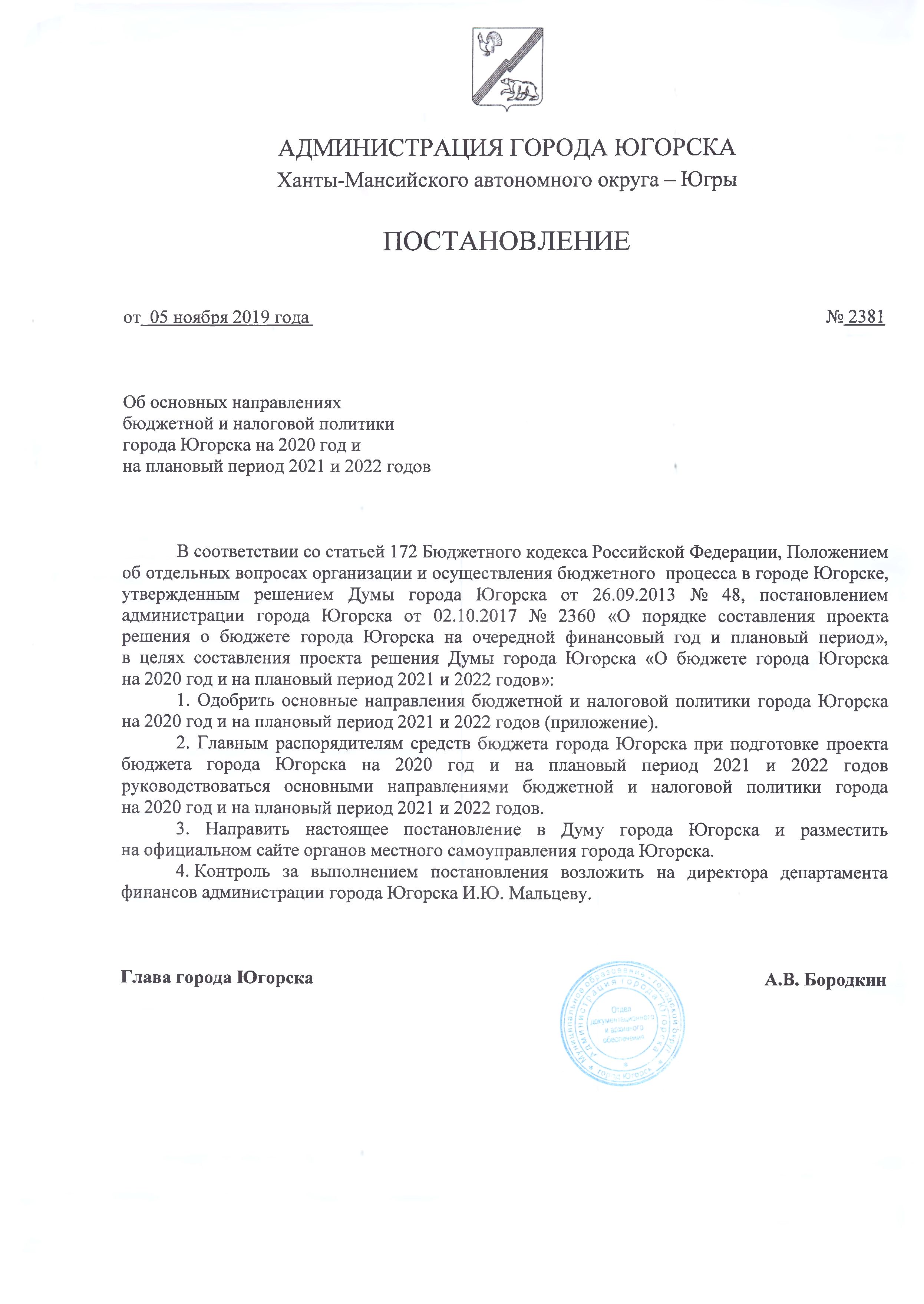 Приложениек постановлениюадминистрации города Югорскаот   05 ноября 2019 года  №  2381Основные направления бюджетной и налоговой политики города Югорска на 2020 год и на плановый период 2021 и 2022 годов В целях обеспечения преемственности бюджетной деятельности муниципального образования при подготовке основных направлений бюджетной и налоговой политики города Югорска на 2020 год и на плановый период 2021 и 2022 годов учтены положения Послания Президента Российской Федерации Федеральному Собранию Российской Федерации                         от 20.02.2019, указов Президента Российской Федерации от 2012 года, указа Президента Российской Федерации от 07.05.2018 № 204 «О национальных целях и стратегических задачах развития Российской Федерации на период до 2024 года», Основных направлений налоговой, бюджетной и долговой политики Ханты-Мансийского автономного округа – Югры на 2020 год и на плановый период 2021 и 2022 годов, Концепции повышения эффективности бюджетных расходов в 2019 – 2024 годах, а также учтены основные положения Стратегии социально-экономического развития Ханты-Мансийского автономного округа – Югры до 2030 года, Стратегии социально-экономического развития муниципального образования город Югорск                до 2020 года и на период до 2030 года.В основных направлениях бюджетной и налоговой политики города Югорска на 2020 год и на плановый период 2021 и 2022 годов определены на ближайший трехлетний период базовые принципы, условия и подходы формирования проектировок бюджета города Югорска на 2020 год и на плановый период 2021 и 2022 годов, ориентированные на обеспечение финансовой устойчивости бюджетной системы города Югорска, участие в реализации региональных проектов, охватывающих ключевые направления социально-экономического развития города Югорска.  Основные направления бюджетной и налоговой политики города Югорска на 2020 год и на плановый период 2021 и 2022 годов разработаны на основании базового варианта сценария прогноза социально-экономического развития города Югорска на 2020 год и на плановый период 2021 и 2022 годов.   I. Основные направления бюджетной политики города Югорска на 2020 год и на плановый период 2021 и 2022 годовИнструменты бюджетной политики на предстоящий среднесрочный период будут направлены на противодействие факторам нестабильности – бюджетному дефициту, возникновению нефинансируемых (неисполняемых) расходных обязательств, росту долговой нагрузки. Приоритетами бюджетной политики в области доходов в среднесрочной перспективе продолжают оставаться:обеспечение сбалансированности и финансовой устойчивости бюджетной системы города Югорска;сохранение необходимой доли бюджета развития.Достижение заданных приоритетов будет осуществляться путём расширения доходной базы бюджета города Югорска, в том числе за счет повышения собираемости доходов                           и дополнительных мер по изысканию финансовых резервов.Исходя из задач, поставленных Президентом Российской Федерации и Правительством Российской Федерации, приоритетом бюджетной политики города Югорска на 2020 год и на плановый период 2021 и 2022 годов  в области доходов является:сохранение положительной динамики поступления доходов бюджета города Югорска;повышение доходного потенциала и реалистичность прогнозирования доходной базы бюджета города Югорска. Мероприятиями по решению поставленных задач в области доходов, как                                    и в предыдущие годы, станут:1. Обеспечение поступлений в бюджет города Югорска доходных источников                            в запланированных объемах. Продолжится работа по обеспечению взаимодействия                                  и координации деятельности администрации города и федеральных фискальных, правоохранительных и контролирующих органов по вопросам мобилизации доходов бюджета города Югорска.2. Реализация мероприятий, направленных на повышение эффективности использования имущества и земельных участков, находящихся в муниципальной собственности. 3. Повышение уровня ответственности главных администраторов доходов бюджета города Югорска. Продолжит действовать система мониторинга качества финансового менеджмента, осуществляемого главными администраторами доходов бюджета города Югорска, позволяющая повысить эффективность и качество управления муниципальными финансами. В части администрирования  налоговых и неналоговых доходов требуется повысить уровень их собираемости.4. Сотрудничество и информационное взаимодействие с крупнейшими налогоплательщиками города Югорска.В основу проектировок доходов бюджета города Югорска на 2020 год и на плановый период 2021 и 2022 годов положены показатели утвержденного бюджета города Югорска                 на 2019 год, ожидаемого исполнения доходной части бюджета за текущий финансовый год                с корректировкой на действующие условия. При определении общих параметров объема доходной части бюджета города Югорска на 2020 год и на плановый период 2021 и 2022 годов учтены следующие изменения:1. В Бюджетный кодекс Российской Федерации Федеральным законом от 03.08.2019               № 307-ФЗ «О внесении изменений в Бюджетный кодекс Российской Федерации в целях совершенствования межбюджетных отношений» внесены  изменения в целях совершенствования межбюджетных отношений. В соответствии с указанными изменениями, подходы к выравниванию бюджетной обеспеченности муниципальных образований автономного округа  уточнены в связи с исключением городских округов из перечня получателей дотации на выравнивание бюджетной обеспеченности поселений. С учетом принятых изменений в Бюджетный кодекс Российской Федерации, начиная с 2020 года, городским округам предоставляется  дотация на выравнивание бюджетной обеспеченности муниципальных районов (городских округов).2. В целях увеличения доходной части бюджетов городских округов и муниципальных районов из бюджета автономного округа планируется передать часть транспортного налога                     и некоторые виды неналоговых доходов, подлежащие зачислению в соответствии с Бюджетным кодексом Российской Федерации в бюджет субъекта Российской Федерации.Соблюдение ограничений на бюджетные параметры будет являться важнейшим инструментом снижения рисков для обеспечения сбалансированности и устойчивости бюджета города Югорска.Бюджетная политика в части формирования расходов бюджета города Югорска                       по-прежнему будет направлена на решение задач и достижение стратегических целей, обозначенных Президентом Российской Федерации, а также реализацию мер повышения эффективности бюджетных расходов по направлениям, обозначенным в предыдущем бюджетном цикле и Плане мероприятий по реализации Концепции повышения эффективности бюджетных расходов в 2019 – 2024 годах в Ханты-Мансийском автономном округе – Югре.В 2019 году обеспечена интеграция региональных проектов, направленных                             на достижение результатов национальных проектов, в муниципальные программы города Югорска. Муниципальные программы города Югорска утверждены в новой структуре                         и включают участие в региональных проектах, направленных на реализацию национальных проектов.Обеспечено обособление бюджетных ассигнований: каждому региональному проекту присвоено уникальное буквенное обозначение, которое присутствует в коде соответствующего федерального проекта, что позволяет обеспечить прозрачность и возможность осуществления контроля использования бюджетных средств, выделенных на участие в реализации регионального проекта.В целях эффективного использования бюджетных средств и минимизации рисков неисполнения мероприятий региональных проектов законодательно установлена возможность перераспределять бюджетные ассигнования, предусмотренные на участие в реализации региональных проектов, путем внесения изменений в сводную бюджетную роспись бюджета города Югорска.Реализация региональных проектов осуществляется на основе проектного управления. Достижение установленных показателей результативности и эффективности использования бюджетных средств предполагается с помощью повышения качества внутреннего финансового контроля.Выявлению неэффективно используемых ресурсов с целью их перенаправления                        на решение приоритетных задач будет способствовать введение в систему управления муниципальными финансами города Югорска обзоров бюджетных расходов.В перспективе результаты таких обзоров должны быть положены в основу принятия решений о целесообразности и актуальности продолжения осуществления расходов за счет средств бюджета города Югорска.В предстоящем периоде предстоит разработать нормативную правовую базу, обеспечивающую доступ негосударственных организаций к оказанию муниципальных услуг            в условиях справедливой и открытой конкуренции на рынке муниципальных услуг в целях повышения их качества и доступности.Главные распорядители средств бюджета города Югорска должны будут обеспечить реализацию мероприятий по повышению эффективности муниципальных учреждений, развитию альтернативных форм оказания муниципальных услуг.В предстоящей трёхлетке продолжится интеграция бюджетной системы города Югорска в общероссийскую единую информационную систему «Электронный бюджет». Внедрение Web-технологий в процесс исполнения бюджета города Югорска даст возможность дальнейшего развития системы юридически значимого документооборота, что позволит значительно сократить количество документов на бумажном носителе и уменьшить время на их согласование. Все пользователи будут обеспечены возможностью входа                             в информационную систему через единую точку входа с любого места и устройства. Благодаря этому процесс исполнения бюджета города Югорска станет более удобным, быстрым, контролируемым и эффективным.Повышение оплаты труда работников муниципальных учреждений города Югорска планируется осуществлять одновременно с  совершенствованием структуры отраслевых систем оплаты труда, перераспределения средств фонда оплаты труда в пользу увеличения гарантированной окладной части месячной заработной платы работников, с соблюдением установленных трудовым законодательством государственных гарантий по оплате труда                    и обеспечением дифференцированного подхода к ней в зависимости от уровня квалификации              и сложности выполняемых работ.Вопросы повышения оплаты труда и совершенствования структуры отраслевых систем оплаты труда в соответствующих сферах должны решаться главными распорядителями средств бюджета города Югорска прежде всего за счёт эффективного использования имеющихся ресурсов, реализации мероприятий по оптимизации структуры и штатной численности муниципальных учреждений, привлечения внебюджетных источников путем предоставления           и развития муниципальными учреждениями платных услуг.В качестве «базовых» объемов бюджетных ассигнований по расходам текущего характера на 2020-2022 годы приняты бюджетные ассигнования, утвержденные на 2019 год, без учета единовременных расходных обязательств и расходных обязательств, заканчивающихся сроком действия до 31 декабря 2019 года. «Базовые» объемы бюджетных ассигнований на 2020-2022 годы уточнены с учетом:увеличения расходов, направляемых на фонд оплаты труда, в том числе на обеспечение достигнутого уровня соотношения, установленного указами Президента Российской Федерации от 2012 года по отдельным категориям работников, а также на индексацию с 1 января 2020 года на 3,8 процента по иным категориям работников, не подпадающим под действие указов Президента Российской Федерации от 2012 года;изменения численности получателей социальных услуг;ввода объектов капитального строительства в эксплуатацию;увеличения базы для начисления страховых взносов.Проектируемые расходы бюджета города Югорска сформированы исходя                                из минимизации затрат в целях полного финансового обеспечения социально значимых расходных обязательств. По расходам на осуществление бюджетных инвестиций на 2020-2022 годы учтены объемы бюджетных ассигнований, предусмотренные в соответствующих государственных программах Ханты-Мансийского автономного округа – Югры.С целью вовлечения частных инвестиций в экономику города планируется реализация проектов в соответствии с концессионными соглашениями, соглашениями о муниципально-частном партнерстве.При осуществлении бюджетных инвестиций в объекты муниципальной собственности               в качестве приоритетов инвестиционной деятельности планируется концентрировать ресурсы на завершение объектов высокой степени готовности, объектов, строительство которых способствует достижению принятых муниципальными программами города Югорска целевых показателей, а также объектов, строительство которых обеспечивается привлечением средств из регионального бюджета и за счет внебюджетных источников. В планируемом периоде продолжится поддержка проекта «Музейно-туристический комплекс «Ворота в Югру», имеющего важное значение для экономики города, реализация которого в долгосрочной перспективе принесет как социальный, так и экономический эффект. Долговая политика города Югорска на 2020 год и на плановый период 2021 и 2022 годов определяет основные направления деятельности по управлению муниципальным долгом.Как и в предыдущем периоде долговая политика города Югорска на 2020 год                             и на плановый период 2021 и 2022 годов будет нацелена на поддержание долговой нагрузки              на бюджет города Югорска на уровне, относящем город Югорск к муниципальным образованиям с высокой долговой устойчивостью. В целях снижения долговой нагрузки на бюджет города Югорска планируется ежегодное сокращение размера дефицита бюджета к утвержденному общему годовому объему доходов бюджета города Югорска без учета утвержденного объема безвозмездных поступлений                        и поступлений налоговых доходов по дополнительным нормативам отчислений. В целях обеспечения сбалансированности бюджета города Югорска будут осуществляться муниципальные заимствования. Объем заимствований, а также прогнозы обслуживания и погашения обязательств города Югорска определяются на основе прогнозов доходов, расходов, объемов действующих и принимаемых обязательств. Все планируемые показатели по долговым обязательствам должны формироваться в рамках ограничений, установленных Бюджетным кодексом Российской Федерации.Управление муниципальным долгом в среднесрочной перспективе будет направлено на:- эффективность осуществления муниципальных заимствований;- привлечение необходимого объема муниципальных заимствований, способных обеспечить решение социально – экономических задач развития города, не допустив при этом необоснованного роста муниципального долга и повышения рисков неисполнения долговых обязательств;- обеспечение минимально возможной стоимости обслуживания долговых обязательств, полноты и своевременности исполнения долговых обязательств;- обеспечение информационной прозрачности в вопросах долговой политики.В предстоящем бюджетном цикле планируется усилить акцент на открытость                            и прозрачность бюджетных данных, продолжить работу по практическому внедрению механизмов инициативного бюджетирования с целью вовлечения в процесс управления городом граждан, увеличению  пользователей информационного ресурса «Бюджет для граждан». Продолжится работа по проведению мероприятий, направленных на повышение финансовой грамотности населения.Реализация долговой политики позволит:поддерживать объем муниципального долга на уровне, не превышающем 50 процентов от общего годового объема доходов бюджета города Югорска, без учета объема безвозмездных поступлений и (или) поступлений налоговых доходов по дополнительным нормативам отчислений от налога на доходы физических лиц;поддерживать объем расходов на обслуживание муниципального долга  на уровне,                      не превышающем 5 процентов от объема расходов бюджета города Югорска (за исключением расходов, которые осуществляются за счет субвенций, предоставляемых из бюджетов бюджетной системы Российской Федерации);сохранить финансовую устойчивость бюджета города Югорска;сохранить репутацию города Югорска как надежного заемщика, безупречно                               и своевременно выполняющего финансовые обязательства (поддержание высокого кредитного рейтинга);обеспечить доступность информации о муниципальном долге.II. Основные направления налоговой политики города Югорска на 2020 год и на плановый период 2021 и 2022 годовОсновные направления налоговой политики следующего бюджетного цикла разработаны с учетом изменений законодательства Российской Федерации, Ханты-Мансийского автономного округа – Югры в сфере налогообложения, муниципальных правовых актов в части установления налоговых ставок и предоставления налоговых льгот по местным налогам                       и ориентированы на цели национальных проектов, обозначенных указом Президента Российской Федерации от 07.05.2018 № 204 «О национальных целях и стратегических задачах развития Российской Федерации на период до 2024 года», а также на цели и задачи соответствующих региональных проектов. Предлагается усилить поддержку социально незащищенных слоев населения, оказать содействие строительству социально значимых объектов инфраструктуры, а также принять решения, направленные на сохранение предпринимательской активности в муниципальном образовании. При выработке предложений по формированию основных направлений налоговой политики  учтены результаты оценки бюджетной, социальной и экономической эффективности налоговых льгот, предоставленных в городе Югорске за 2017 – 2018 годы. Основная цель налоговой политики муниципального образования город Югорск - сохранение налогового потенциала, бюджетной устойчивости, совершенствование                             и оптимизация порядка предоставления льгот, повышение качества администрирования доходов. Этому будет способствовать решение следующих задач:оптимизация состава налоговых льгот по местным налогам с учетом оценки                           их бюджетной, экономической, социальной эффективности и налоговых ставок;содействие инвестиционной деятельности и дальнейшему развитию субъектов малого предпринимательства, осуществляющих деятельность в приоритетных отраслях экономики; продолжение работы по вовлечению в налоговый оборот отдельных объектов недвижимости и земельных участков; сохранение льгот для наименее социально защищенных слоев населения муниципального образования;совместная работа органов местного самоуправления с главными администраторами доходов, направленная на повышение фактической собираемости доходов, формирующих местный бюджет, укрепление налоговой дисциплины и легализацию налоговой базы;взаимодействие с крупнейшими налогоплательщиками в целях наиболее достоверного планирования доходной части бюджета и предотвращения снижения платежей в бюджет;проведение адресной работы с налогоплательщиками, допускающими выплаты официальной заработной платы в размере ниже прожиточного минимума                                        и налогоплательщиками, имеющими задолженности по налогам и сборам.Учитывая, что основные мероприятия муниципальной политики в части налогового стимулирования уже приняты в прошедшие годы, в предстоящем среднесрочном периоде характер налоговой политики муниципального образования будет определяться в основном решениями, принимаемыми на федеральном и региональном уровнях с учетом изменения экономических условий. В части реализации полномочий в сфере налоговых льгот планируется:совершенствование порядка оценки бюджетной, социальной и экономической эффективности предоставляемых (планируемых к предоставлению) налоговых льгот в целях 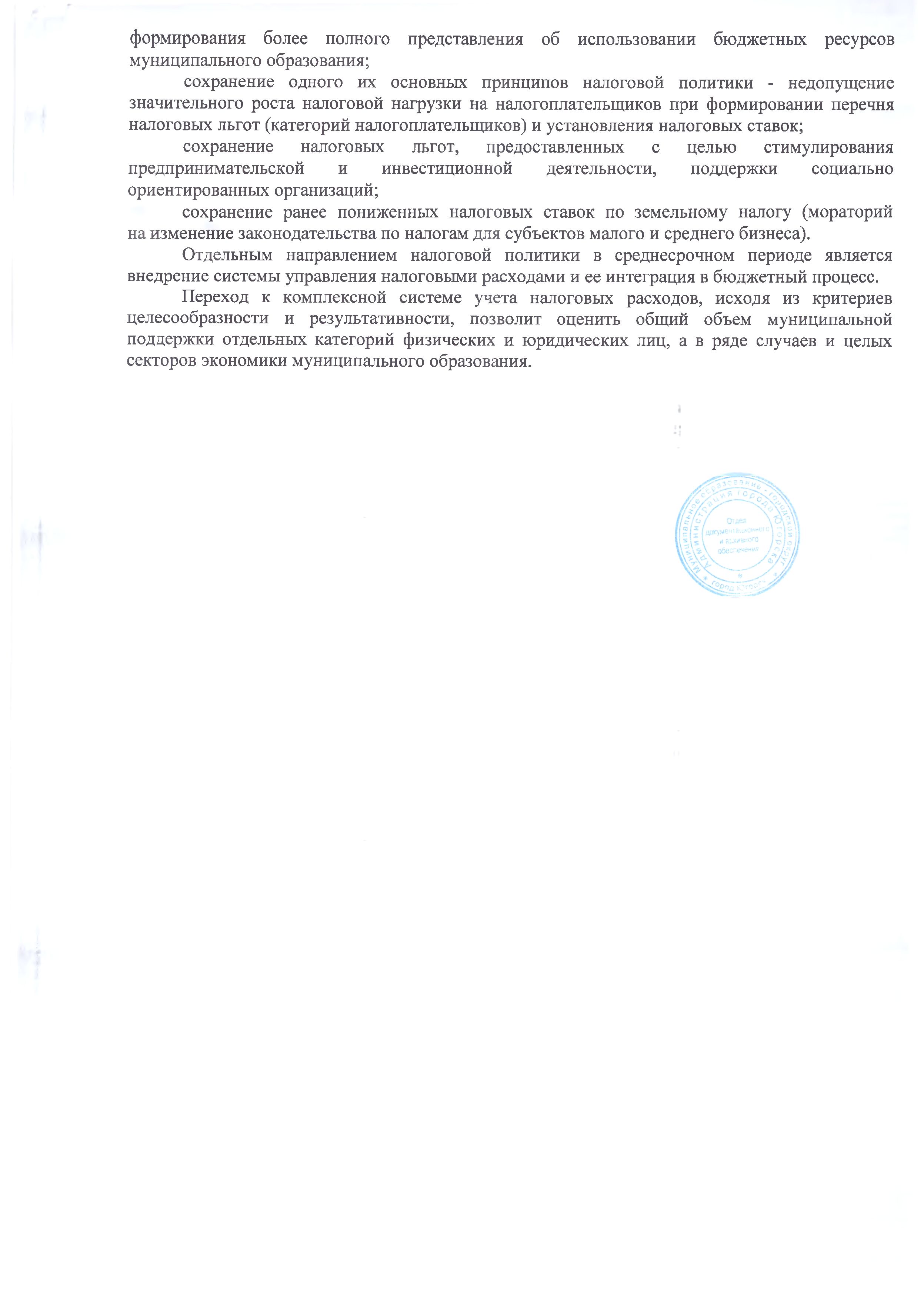 